Georg – Ludwig – Rexroth - RealschuleLohr am Main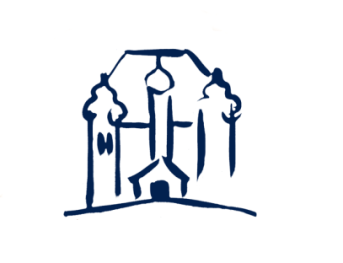 Berichtsheftüber mein BetriebspraktikumName:	_______________________Klasse:	9___ Mein Praktikumsunternehmen:_________________________Praktikumsbetreuer/-in: ____________________Tätigkeit / Berufsbild:	_________________________Praktikumszeitraum: Montag, den 09.04. bis Freitag, den 13.04.2018